§650.  Findings and purposesAll municipal clerks, the State Registrar of Vital Statistics and courts of this State have a duty and are legally required to construe the provisions of Maine's marriage laws in accordance with the following findings and purposes:  [PL 2019, c. 340, §1 (AMD).]1.  Findings.  The people of the State of Maine find that:A.  The union of 2 people joined in a monogamous marriage is of inestimable value to society; the State has a compelling interest to nurture and promote the unique institution of monogamous marriage in the support of harmonious families and the physical and mental health of children; and the State has the compelling interest in promoting the moral values inherent in a monogamous marriage.  [PL 2019, c. 340, §2 (AMD).][PL 2019, c. 340, §2 (AMD).]2.  Purposes.  The purposes of this chapter are:A.  To encourage a monogamous family unit as the basic building block of our society, the foundation of harmonious and enriching family life;  [PL 2019, c. 340, §3 (AMD).]B.  To nurture, sustain and protect  a monogamous family unit in Maine society, its moral imperatives, its economic function and its unique contribution to the rearing of healthy children; and  [PL 2019, c. 340, §3 (AMD).]C.  To support and strengthen monogamous Maine families against improper interference from out-of-state influences or edicts.  [PL 2019, c. 340, §3 (AMD).][PL 2019, c. 340, §3 (AMD).]SECTION HISTORYPL 1997, c. 65, §2 (NEW). PL 2019, c. 340, §§1-3 (AMD). The State of Maine claims a copyright in its codified statutes. If you intend to republish this material, we require that you include the following disclaimer in your publication:All copyrights and other rights to statutory text are reserved by the State of Maine. The text included in this publication reflects changes made through the First Regular and First Special Session of the 131st Maine Legislature and is current through November 1, 2023
                    . The text is subject to change without notice. It is a version that has not been officially certified by the Secretary of State. Refer to the Maine Revised Statutes Annotated and supplements for certified text.
                The Office of the Revisor of Statutes also requests that you send us one copy of any statutory publication you may produce. Our goal is not to restrict publishing activity, but to keep track of who is publishing what, to identify any needless duplication and to preserve the State's copyright rights.PLEASE NOTE: The Revisor's Office cannot perform research for or provide legal advice or interpretation of Maine law to the public. If you need legal assistance, please contact a qualified attorney.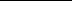 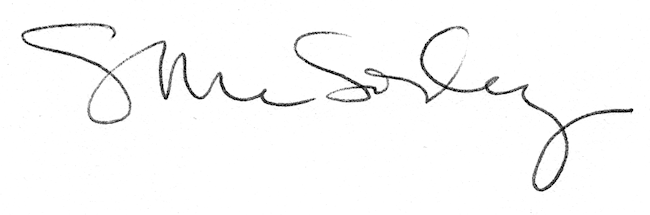 